Antigua and BarbudaAntigua and BarbudaAntigua and BarbudaJune 2027June 2027June 2027June 2027MondayTuesdayWednesdayThursdayFridaySaturdaySunday123456789101112131415161718192021222324252627282930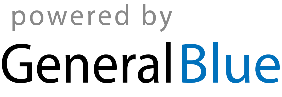 